Virginia Department of Health						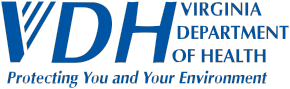 Institutional Review Board109 Governor Street, 7th FloorP.O. Box 2448Richmond, Virginia 23218-2448CONTINUATION REVIEWThis form is to be completed and submitted electronically to VDHIRB@vdh.virginia.gov only for studies that have been reviewed previously.After completing  the attestation box, please save a copy of the form before emailing the form and required materials to VDHIRB@vdh.virginia.govPrincipal InvestigatorI certify that the information I provided for this Continuation Review is correct and complete.  I will not change any of the procedures, forms, or protocols used in this study without first seeking review and approval from the VDH Institutional Review Board. ____ Attestation of Principal Investigator                                  ____Attestation of Faculty Supervisor (if                                                                                                                                   applicable)_______________________________________                        _________________Signature of Principal Investigator                                               Date_______________________________________                       _________________Signature of Faculty Supervisor (if applicable)                          Date(If the principal investigator is a student, the faculty supervisor must also sign)Title of Study or Project:  ID No. Name of Principal Investigator: E-mail Address: Address:  Telephone Number: Name of Department of Health Collaborator, if included in study and different from Principal Investigator: E-mail Address: Address:  Telephone Number: Name of Faculty Supervisor, if this is a student project and different from the Principal Investigator:  E-mail Address: Address: Telephone Number: Date of Submission: Complete EITHER Section I or Section II.Section I - This study does NOT require re-review because:  It is no longer in progress.    It was never started.  Other (Specify):               Please Complete the IRB Project Closure Form and include a brief summary of the study findings.  (The form is available on the VDH IRB website)Section II- For continuing studies that require re-review. During the past year, were there any participant withdrawals from the study or complaints about the research activities?   	____Yes	____No	If yes, please explain: ________________________________________________During the past year, were there any unexpected problems or adverse events involving risks to participants?	____Yes	____No	If yes, please explain:  _____________________________________________________             Was an Unexpected Event Report submitted?  ____ Yes   ____NoDuring the past year, were there any changes to your study (including recruitment, informed consent, study design and/or research procedures, research personnel, study location, etc.)?              ____ Yes            ____No              If yes, please explain:  _____________________________________________________              Was a Request for Modification submitted?  ____ Yes   ____NoDuring the past year, were there any literature, findings, or other relevant information, especially information about risks associated with the research identified, that the participants should be aware of?                            ____ Yes            ____No              If yes, please explain:  _____________________________________________________              Have participants been informed of these findings?                            ____ Yes            ____NoIf project is continuing, please provide a brief summary of the progress of the study and plans for the next year.Complete EITHER Section I or Section II.Section I - This study does NOT require re-review because:  It is no longer in progress.    It was never started.  Other (Specify):               Please Complete the IRB Project Closure Form and include a brief summary of the study findings.  (The form is available on the VDH IRB website)Section II- For continuing studies that require re-review. During the past year, were there any participant withdrawals from the study or complaints about the research activities?   	____Yes	____No	If yes, please explain: ________________________________________________During the past year, were there any unexpected problems or adverse events involving risks to participants?	____Yes	____No	If yes, please explain:  _____________________________________________________             Was an Unexpected Event Report submitted?  ____ Yes   ____NoDuring the past year, were there any changes to your study (including recruitment, informed consent, study design and/or research procedures, research personnel, study location, etc.)?              ____ Yes            ____No              If yes, please explain:  _____________________________________________________              Was a Request for Modification submitted?  ____ Yes   ____NoDuring the past year, were there any literature, findings, or other relevant information, especially information about risks associated with the research identified, that the participants should be aware of?                            ____ Yes            ____No              If yes, please explain:  _____________________________________________________              Have participants been informed of these findings?                            ____ Yes            ____NoIf project is continuing, please provide a brief summary of the progress of the study and plans for the next year.